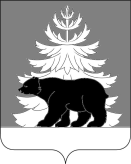 РОССИЙСКАЯ ФЕДЕРАЦИЯИРКУТСКАЯ ОБЛАСТЬАдминистрацияЗиминского районного муниципального образованияП О С Т А Н О В Л Е Н И Еот 10.07.2017г.             г. Зима                             № 919Об утверждении административного регламента предоставления муниципальной услуги «Установление (прекращение) публичного сервитута»В соответствии с Земельным Кодексом Российской Федерации,  руководствуясь ст. 13 Федерального закона от 27.07.2010 N 210-ФЗ "Об организации предоставления государственных и муниципальных  услуг», Федеральным законом от 06.10.2003 г. № 131-ФЗ «Об общих принципах организации местного самоуправления в Российской Федерации»,  ст. ст. 22,46 Устава Зиминского районного муниципального образования, постановлением администрации Зиминского районного муниципального образования от 30.12.2013 г. № 2005 «О разработке и утверждении административных регламентов исполнения муниципальных функций и административных регламентов предоставления муниципальных услуг администрацией Зиминского районного муниципального образования, и отраслевыми (функциональными) отделами (структурными подразделениями), муниципальными учреждениями и иными организациями, в которых разрешается муниципальное задание», администрация Зиминского районного муниципального образования,П О С Т А Н О В Л Я Е Т:  1. Утвердить административный регламент предоставления муниципальной услуги «Установление (прекращение) публичного сервитута»  (прилагается).  2. Управляющему делами администрации Зиминского районного муниципального образования Тютневой Т.Е. опубликовать настоящее постановление в информационно-аналитическом, общественно-политическом еженедельнике «Вестник района» и разместить на официальном сайте администрации Зиминского районного муниципального образования www.rzima.ru.  3. Контроль исполнения настоящего постановления возложить на председателя комитета по управлению муниципальным имуществом администрации Зиминского района С.В.Гощенко.Мэр Зиминского районного муниципального образования                            Н.В.НикитинаПриложение к постановлениюадминистрации Зиминского районного  муниципального образованияот 10.07.2017г. № 919АДМИНИСТРАТИВНЫЙ РЕГЛАМЕНТ ПРЕДОСТАВЛЕНИЯ МУНИЦИПАЛЬНОЙ УСЛУГИ «УСТАНОВЛЕНИЕ (ПРЕКРАЩЕНИЕ) ПУБЛИЧНОГО СЕРВИТУТА»Раздел 1. ОБЩИЕ ПОЛОЖЕНИЯГлава 1. ПРЕДМЕТ РЕГУЛИРОВАНИЯ АДМИНИСТРАТИВНОГО РЕГЛАМЕНТА1. Административный регламент предоставления муниципальной услуги «Установление (прекращение) публичного сервитута» (далее – административный регламент, регламент) регулирует отношения, связанные с установлением (прекращением) публичного сервитута в отношении земельных участков, расположенных на территории Зиминского районного муниципального образования, устанавливает сроки и последовательность административных процедур при установлении (прекращении) публичного сервитута. 2. Административный регламент разработан в целях повышения качества и доступности результатов предоставления муниципальной услуги, определяет сроки, порядок и последовательность действий администрации Зиминского районного муниципального образования (далее – администрация ЗРМО, администрация Зиминского районного муниципального образования), при осуществлении полномочий.Глава 2. КРУГ ЗАЯВИТЕЛЕЙ3. При предоставлении муниципальной услуги заявителями являются физические или юридические лица, а также их представители (далее – заявители).Глава 3. ТРЕБОВАНИЯ К ПОРЯДКУ ИНФОРМИРОВАНИЯО  ПРЕДОСТАВЛЕНИИ  МУНИЦИПАЛЬНОЙ  УСЛУГИ4. Для получения информации по вопросам предоставления муниципальной услуги и процедурах предоставления муниципальной услуги (далее – информация) заявитель обращается в комитет по управлению муниципальным имуществом администрации Зиминского районного муниципального образования (далее – уполномоченный орган).5. Законодательством не предусмотрена возможность получения муниципальной услуги через многофункциональный центр предоставления государственных и муниципальных услуг.6. Информация предоставляется:а) при личном контакте с заявителями;б) с использованием средств телефонной, факсимильной и электронной связи, в том числе через официальный сайт администрации Зиминского районного муниципального образования в информационно-телекоммуникационной сети «Интернет» – www.rzima.ru;в) письменно, в случае письменного обращения заявителя.7. Должностное лицо уполномоченного органа, осуществляющее предоставление информации, должно принять все необходимые меры по предоставлению заявителю исчерпывающей информации по вопросу обращения, в том числе с привлечением других должностных лиц уполномоченного органа.8. Должностные лица уполномоченного органа, предоставляют информацию по следующим вопросам:а) об уполномоченном органе, осуществляющем предоставление муниципальной услуги, включая информацию о месте нахождения уполномоченного органа, графике работы, контактных телефонах;б) о порядке предоставления муниципальной услуги и ходе предоставления муниципальной услуги;в) о перечне документов, необходимых для предоставления муниципальной услуги;г) о времени приема документов, необходимых для предоставления муниципальной услуги;д) о сроке предоставления муниципальной услуги;е) об основаниях отказа в приеме документов, необходимых для предоставления муниципальной услуги;ж) об основаниях отказа в предоставлении муниципальной услуги;з) о порядке обжалования решений и действий (бездействия) уполномоченного органа, осуществляющего предоставление муниципальной услуги, а также должностных лиц уполномоченного органа.9. Основными требованиями при предоставлении информации являются:а) актуальность;б) своевременность;в) четкость и доступность в изложении информации;г) полнота информации;д) соответствие информации требованиям законодательства.10. Предоставление информации по телефону осуществляется путем непосредственного общения заявителя с должностным лицом уполномоченного органа.11. При ответах на телефонные звонки должностные лица уполномоченного органа подробно и в вежливой (корректной) форме информируют заявителей по интересующим их вопросам. Ответ на телефонный звонок начинается с информации о фамилии, имени, отчестве (если имеется) и должности лица, принявшего телефонный звонок.При невозможности должностного лица уполномоченного органа, принявшего звонок, самостоятельно ответить на поставленные вопросы, телефонный звонок переадресовывается (переводится) на другое должностное лицо уполномоченного органа или же обратившемуся заявителю сообщается телефонный номер, по которому можно получить необходимую информацию. Максимальное время телефонного разговора составляет 15 минут.12. Если заявителя не удовлетворяет информация, представленная должностным лицом уполномоченного органа, он может обратиться по предварительной записи по телефону 8(39554)3-13-54, в дни, определенные пунктом 18 настоящего регламента, к мэру Зиминского районного муниципального образования(в случае его отсутствия – заместителям мэра). 13. Письменные обращения заявителя (в том числе переданные при помощи факсимильной и электронной связи) о предоставлении информации рассматриваются должностными лицами уполномоченного органа в течение тридцати дней со дня регистрации обращения. Днем регистрации обращения является день его поступления в администрацию Зиминского районного муниципального образования.Ответ на обращение, поступившее в администрацию Зиминского районного муниципального образования, в течение срока его рассмотрения направляется по адресу, указанному в обращении.Ответ на обращение, переданное при помощи электронной связи, в течение срока его рассмотрения направляется с помощью информационно-телекоммуникационной сети «Интернет» на адрес электронной почты, с которого поступило обращение, если заявителем не указан иной адрес для направления ответа на обращение.14. Информация об уполномоченном органе, порядке предоставления муниципальной услуги, а также порядке получения информации по вопросам предоставления муниципальной услуги и ходе предоставления муниципальной услуги размещается:а) на стендах, расположенных в помещениях, занимаемых уполномоченным органом;б) на официальном сайте администрации Зиминского районного муниципального образования в информационно-телекоммуникационной сети «Интернет» – www.rzima.ru;в) посредством публикации в средствах массовой информации.15. На стендах, расположенных в помещениях, занимаемых уполномоченным органом, размещается следующая информация:1) список документов для получения муниципальной услуги;2) о сроках предоставления муниципальной услуги;3) извлечения из административного регламента:а) об основаниях отказа в предоставлении муниципальной услуги;б) об описании конечного результата предоставления муниципальной услуги;в) о порядке досудебного обжалования решений и действий (бездействия) уполномоченного органа, а также должностных лиц уполномоченного органа;4) почтовый адрес уполномоченного органа, номера телефонов для справок, график приема заявителей по вопросам предоставления муниципальной услуги;5) перечень нормативных правовых актов, регулирующих отношения, возникающие в связи с предоставлением муниципальной услуги.16. Информация об уполномоченном органе:а) место нахождения: 665390, Иркутская область, г.Зима, ул.Ленина, 5, каб. 104;б) телефон: 8(39554)3-23-63; в) почтовый адрес для направления документов и обращений: 665390, Иркутская область, г.Зима, ул.Ленина, 5, а/я 83;г) официальный сайт в информационно-телекоммуникационной сети «Интернет» – www.rzima.ru;д) адрес электронной почты:kumirzima@mail.ru.17. График приема заявителей в уполномоченном органе:Раздел II. СТАНДАРТ ПРЕДОСТАВЛЕНИЯ МУНИЦИПАЛЬНОЙ УСЛУГИГлава 4. НАИМЕНОВАНИЕ МУНИЦИПАЛЬНОЙ УСЛУГИ19. Под муниципальной услугой в настоящем административном регламенте понимается установление (прекращение) публичного сервитута, который осуществляется с учетом результатов общественных слушаний, без изъятия земельных участков.20. Предоставление муниципальной услуги осуществляется в отношении земельных участков, расположенных на территории Зиминского районного муниципального образования, в соответствии с законодательством.Глава 5. НАИМЕНОВАНИЕ ОРГАНА МЕСТНОГО САМОУПРАВЛЕНИЯ,ПРЕДОСТАВЛЯЮЩЕГО МУНИЦИПАЛЬНУЮ УСЛУГУ21. Органом местного самоуправления муниципального образования Иркутской области, предоставляющим муниципальную услугу, является администрация Зиминского районного муниципального образования, в лице уполномоченного органа.22. При предоставлении муниципальной услуги уполномоченный орган не вправе требовать от заявителей осуществления действий, в том числе согласований, необходимых для получения муниципальной услуги и связанных с обращением в иные государственные органы, органы местного самоуправления, организации, за исключением получения услуг, включенных в перечень услуг, которые являются необходимыми и обязательными для предоставления муниципальных услуг.23. В предоставлении муниципальной услуги участвуют:Федеральная служба государственной регистрации, кадастра и картографии (Росреестр);Федеральная налоговая служба.Глава 6. ОПИСАНИЕ РЕЗУЛЬТАТАПРЕДОСТАВЛЕНИЯ МУНИЦИПАЛЬНОЙ УСЛУГИ24. Конечным результатом предоставления муниципальной услуги является:-постановление администрации Зиминского районного муниципального образования об установлении (прекращении) публичного сервитута; - постановление об отказе в установлении (прекращении) публичного сервитута.Глава 7. СРОК ПРЕДОСТАВЛЕНИЯ МУНИЦИПАЛЬНОЙ УСЛУГИ, В ТОМ ЧИСЛЕ С УЧЕТОМ НЕОБХОДИМОСТИ ОБРАЩЕНИЯ В ОРГАНИЗАЦИИ, УЧАСТВУЮЩИЕ В ПРЕДОСТАВЛЕНИИ МУНИЦИПАЛЬНОЙ УСЛУГИ, СРОК ПРИОСТАНОВЛЕНИЯ ПРЕДОСТАВЛЕНИЯ МУНИЦИПАЛЬНОЙ УСЛУГИ, СРОК ВЫДАЧИ ДОКУМЕНТОВ, ЯВЛЯЮЩИХСЯ РЕЗУЛЬТАТОМ ПРЕДОСТАВЛЕНИЯ МУНИЦИПАЛЬНОЙ УСЛУГИ25.Срок предоставления муниципальной услуги составляет не более чем 60 календарных дней со дня регистрации заявления в администрации Зиминского районного муниципального образования. В указанный срок не включается срок, необходимый для проведения общественных слушаний. 26. Срок приостановления предоставления муниципальной услуги законодательством Российской Федерации и Иркутской области не предусмотрен.Глава 8. ПЕРЕЧЕНЬ НОРМАТИВНЫХ ПРАВОВЫХ АКТОВ, РЕГУЛИРУЮЩИХ ОТНОШЕНИЯ, ВОЗНИКАЮЩИЕ В СВЯЗИ С ПРЕДОСТАВЛЕНИЕМ МУНИЦИПАЛЬНОЙ УСЛУГИ27. Предоставление муниципальной услуги осуществляется в соответствии с законодательством.28. Правовой основой предоставления муниципальной услуги являются следующие нормативные правовые акты:а) Конституция Российской Федерации (Российская газета, № 7, 21.01.2009, Собрание законодательства РФ, № 4, 26.01.2009, ст. 445, Парламентская газета, № 4, 23-29.01.2009);б) Земельный кодекс Российской Федерации (Собрание законодательства Российской Федерации, 2001, № 44, ст. 4147);в) Градостроительный кодекс Российской Федерации (Собрание законодательства Российской Федерации, 2005, № 1 (ч. I), ст. 16; № 30 (ч. II), ст. 3128; 2006, № 1, ст. 10, 21; № 23, ст. 2380; № 31 (ч. I), ст. 3442; № 50, ст. 5279; № 52 (ч. I), ст. 5498; 2007, № 1 (ч. I), ст. 21; № 21, ст. 2455; №31, ст. 4012; № 45, ст. 5417; № 46, ст. 5553; № 50, ст. 6237; 2008, № 20, ст. 2251, 2260; № 29 (ч. I), ст. 3418; № 30 (ч. I), ст. 3604; № 30 (ч. II), ст. 3616; № 52 (ч. I), ст. 6236; 2009, № 1, ст. 17; № 29, ст. 3601; № 48, ст. 5711; № 52 (ч. I), ст. 6419; 2010, № 31, ст. 4209; № 48, ст. 6246; № 49, ст. 6410; 2011, № 13, ст. 1688; № 17, ст. 2310; № 27, ст. 3880; № 29, ст. 4281, 4291; № 30 (ч. I), ст. 4563, 4572, 4590, 4591, 4594, 4605; № 49 (ч. I), ст. 7015, 7042; № 50, ст. 7343);г) Гражданский кодекс Российской Федерации (Собрание законодательства Российской Федерации, 1994, № 32, ст. 3301);д) Федеральный закон от 25 октября 2001 года № 137-ФЗ «О введении в действие Земельного кодекса Российской Федерации» (Собрание законодательства Российской Федерации, 2001, № 44, ст. 4148);е) Федеральный закон от 29 декабря 2004 года № 191-ФЗ «О введении в действие Градостроительного кодекса Российской Федерации» (Российская газета, 2004, № 290);ж) Федеральный закон от 6 октября 2003 года № 131-ФЗ «Об общих принципах организации местного самоуправления в Российской Федерации» (Собрание законодательства Российской Федерации», 06.10.2003, № 40, ст. 3822);з) Федеральный закон от 27 июля 2010 года № 210-ФЗ «Об организации предоставления государственных и муниципальных услуг» (Российская газета, № 168, 30.07.2010, Собрание законодательства Российской Федерации, 02.08.2010, № 31, ст. 4179);и) Федеральный закон от 13 июля 2015 года N 218-ФЗ "О государственной регистрации недвижимости", ("Российская газета" от 17 июля 2015 года N 156);к) Федеральный закон от 21 июля 2014г. № 212-ФЗ «Об основах общественного контроля в Российской Федерации» (Официальный интернет-портал правовой информации http://www.pravo.gov.ru, 22.07.2014, «Российская газета», № 163, 23.07.2014, «Собрание законодательства РФ», 28.07.2014, N 30 (Часть I), ст. 4213);л) Устав Зиминского районного муниципального образования (специальный выпуск информационно-аналитического, общественно-политического еженедельника «Вестник района» от 10.06.2005 г. № 24 (297)).Глава 9. ИСЧЕРПЫВАЮЩИЙ ПЕРЕЧЕНЬ ДОКУМЕНТОВ, НЕОБХОДИМЫХ В СООТВЕТСТВИИ С НОРМАТИВНЫМИ ПРАВОВЫМИ АКТАМИ ДЛЯ ПРЕДОСТАВЛЕНИЯ МУНИЦИПАЛЬНОЙ УСЛУГИ И УСЛУГ, КОТОРЫЕ ЯВЛЯЮТСЯ НЕОБХОДИМЫМИ И ОБЯЗАТЕЛЬНЫМИ ДЛЯ ПРЕДОСТАВЛЕНИЯ МУНИЦИПАЛЬНОЙ УСЛУГИ, ПОДЛЕЖАЩИХ ПРЕДСТАВЛЕНИЮ ЗАЯВИТЕЛЕМ, СПОСОБЫ ИХ ПОЛУЧЕНИЯ ЗАЯВИТЕЛЕМ29. Заявители обращаются в администрацию ЗРМО с заявлением об установлении (прекращении) публичного сервитута (далее - заявление) по форме согласно Приложений № № 2, 3 к административному регламенту с приложением следующих документов:1) копия паспорта или иного документа, удостоверяющего личность заявителя, - для физического лица;2) документ, подтверждающий полномочия лица, подписавшего заявление, - для юридического лица;3) документы, подтверждающие полномочия представителя заявителя, необходимые для осуществления действий от имени заявителя, в случае подачи заявления и документов представителем заявителя;4) заверенный в установленном законодательством порядке перевод на русский язык документов о государственной регистрации юридического лица в соответствии с законодательством иностранного государства в случае, если заявителем является иностранное юридическое лицо.Заявитель вправе представить документы, которые должны быть получены уполномоченным органом посредством межведомственного информационного взаимодействия.30. Заявление об установлении (прекращении) публичного сервитута и прилагаемые к нему документы по выбору заявителя могут быть поданы или направлены в уполномоченный орган лично, посредством почтовой связи на бумажном носителе или путем направления электронного документа в уполномоченный орган на электронную почту.31. Требования к документам, представляемым заявителем:а) документы должны иметь печати (при ее наличии), подписи уполномоченных должностных лиц государственных органов, органов местного самоуправления муниципальных образований Иркутской области или должностных лиц иных организаций, выдавших данные документы или удостоверивших подлинность копий документов;б) тексты документов должны быть написаны разборчиво;в) документы не должны иметь подчисток, приписок, зачеркнутых слов и не оговоренных в них исправлений;г) документы не должны быть исполнены карандашом;д) документы не должны иметь повреждений, наличие которых не позволяет однозначно истолковать их содержание.Глава 10. ПЕРЕЧЕНЬ ДОКУМЕНТОВ, НЕОБХОДИМЫХ В СООТВЕТСТВИИ С НОРМАТИВНЫМИ ПРАВОВЫМИ АКТАМИ ДЛЯ ПРЕДОСТАВЛЕНИЯ МУНИЦИПАЛЬНОЙ УСЛУГИ, КОТОРЫЕ НАХОДЯТСЯ В РАСПОРЯЖЕНИИ ГОСУДАРСТВЕННЫХ ОРГАНОВ, ОРГАНОВ МЕСТНОГО САМОУПРАВЛЕНИЯ МУНИЦИПАЛЬНЫХ ОБРАЗОВАНИЙ ИРКУТСКОЙ ОБЛАСТИ И ИНЫХ ОРГАНОВ, УЧАСТВУЮЩИХ В ПРЕДОСТАВЛЕНИИ ГОСУДАРСТВЕННЫХ ИЛИ МУНИЦИПАЛЬНЫХ УСЛУГ, И КОТОРЫЕ ЗАЯВИТЕЛЬ ВПРАВЕ ПРЕДСТАВИТЬ32. К документам, необходимым в соответствии с нормативными правовыми актами для предоставления услуги, которые находятся в распоряжении государственных органов, органов местного самоуправления муниципальных образований Иркутской области и иных органов, участвующих в предоставлении государственных или муниципальных услуг, и которые заявитель вправе представить, относятся:1. Выписка из ЕГРЮЛ (если заявителем является юридическое лицо) или ЕГРИП (если заявителем является индивидуальный предприниматель).2.     Выписка из ЕГРН на земельный участок.3.     Выписка из ЕГРН на здания,  строения, расположенные на земельном участке, принадлежащем заявителю (при наличии зданий, строений). 33. Уполномоченный орган при предоставлении муниципальной услуги не вправе требовать от заявителей:а) представления документов и информации или осуществления действий, представление или осуществление которых не предусмотрено нормативными правовыми актами, регулирующими отношения, возникающие в связи с предоставлением муниципальной услуги;б) представления документов и информации, которые в соответствии с нормативными правовыми актами Российской Федерации, нормативными правовыми актами Иркутской области и муниципальными правовыми актами муниципальных образований Иркутской области находятся в распоряжении органа местного самоуправления муниципального образования Иркутской области, предоставляющего муниципальную услугу, иных государственных органов, органов местного самоуправления муниципальных образований Иркутской области и (или) подведомственных государственным органам и органам местного самоуправления муниципальных образований Иркутской области организаций, участвующих в предоставлении государственных или муниципальных услуг, за исключением документов, указанных в части 6 статьи 7 Федерального закона от 27 июля 2010 года  № 210-ФЗ «Об организации предоставления государственных и муниципальных услуг».Глава 11. ПЕРЕЧЕНЬ ОСНОВАНИЙ ДЛЯ ОТКАЗА В ПРИЕМЕ ДОКУМЕНТОВ, НЕОБХОДИМЫХ ДЛЯ ПРЕДОСТАВЛЕНИЯ МУНИЦИПАЛЬНОЙ УСЛУГИ34. Основания для отказа в приеме документов, необходимых для предоставления муниципальной услуги, законодательством не предусмотрены.Глава 12. ПЕРЕЧЕНЬ ОСНОВАНИЙ ДЛЯ ПРИОСТАНОВЛЕНИЯИЛИ ОТКАЗА В ПРЕДОСТАВЛЕНИИ МУНИЦИПАЛЬНОЙ УСЛУГИ35. Основания для приостановления предоставления муниципальной услуги законодательством Российской Федерации и Иркутской области не предусмотрены.36. Основаниями для отказа в предоставлении муниципальной услуги являются следующие случаи:а) не представления документов, обязанность  по  представлению которых возложена на заявителя;б) поступления ответа органа государственной власти, органа местного самоуправления либо подведомственной органу государственной власти или органу местного самоуправления организации на межведомственный запрос, свидетельствующего об отсутствии документа и (или) информации, необходимых для предоставления муниципальной услуги, если соответствующий документ не был представлен заявителем по собственной инициативе (в случае, если  после получения такого ответа уведомил заявителя о получении такого ответа, предложил заявителю представить документ и (или) информацию, необходимые для предоставления муниципальной услуги и не получил от заявителя такие документы и (или) информацию в течение пятнадцати рабочих дней со дня направления уведомления);в) представления документов в ненадлежащий орган;г) несоответствия заявления требованиям законодательства и настоящего регламента.Глава 13. ПЕРЕЧЕНЬ УСЛУГ, КОТОРЫЕ ЯВЛЯЮТСЯ НЕОБХОДИМЫМИ И ОБЯЗАТЕЛЬНЫМИ ДЛЯ ПРЕДОСТАВЛЕНИЯ МУНИЦИПАЛЬНОЙ УСЛУГИ, В ТОМ ЧИСЛЕ СВЕДЕНИЯ О ДОКУМЕНТЕ (ДОКУМЕНТАХ), ВЫДАВАЕМОМ (ВЫДАВАЕМЫХ) ОРГАНИЗАЦИЯМИ, УЧАСТВУЮЩИМИ В ПРЕДОСТАВЛЕНИИ МУНИЦИПАЛЬНОЙ УСЛУГИ37. Услуги, которые являются необходимыми и обязательными для предоставления муниципальной услуги, в том числе сведения о документе (документах), выдаваемом (выдаваемых) организациями, участвующими в предоставлении муниципальной услуги, отсутствуют.Глава 14. ПОРЯДОК, РАЗМЕР И ОСНОВАНИЯ ВЗИМАНИЯ ГОСУДАРСТВЕННОЙ ПОШЛИНЫ ИЛИ ИНОЙ ПЛАТЫ, ВЗИМАЕМОЙ ЗА ПРЕДОСТАВЛЕНИЕ МУНИЦИПАЛЬНОЙУСЛУГИ41. Муниципальная услуга предоставляется заявителям бесплатно. Оплата государственной пошлины или иной платы при предоставлении муниципальной услуги не установлена.42. Основания взимания государственной пошлины или иной платы, взимаемой при предоставлении муниципальной услуги, законодательством не установлены.Глава 15. ПОРЯДОК, РАЗМЕР И ОСНОВАНИЯ ВЗИМАНИЯ ПЛАТЫ ЗА ПРЕДОСТАВЛЕНИЕ УСЛУГ, КОТОРЫЕ ЯВЛЯЮТСЯ НЕОБХОДИМЫМИ И ОБЯЗАТЕЛЬНЫМИ ДЛЯ ПРЕДОСТАВЛЕНИЯ МУНИЦИПАЛЬНОЙ УСЛУГИ, ВКЛЮЧАЯ ИНФОРМАЦИЮ О МЕТОДИКЕ РАСЧЕТА РАЗМЕРА ТАКОЙ ПЛАТЫ43. Плата за услуги, которые являются необходимыми и обязательными для предоставления муниципальной услуги, отсутствует.Глава 16. МАКСИМАЛЬНЫЙ СРОК ОЖИДАНИЯ В ОЧЕРЕДИ ПРИ ПОДАЧЕ ЗАЯВЛЕНИЯ О ПРЕДОСТАВЛЕНИИ МУНИЦИПАЛЬНОЙ УСЛУГИ И ПРИПОЛУЧЕНИИ РЕЗУЛЬТАТА ПРЕДОСТАВЛЕНИЯ ТАКОЙ УСЛУГИ44. Максимальное время ожидания в очереди при подаче заявления и документов не превышает 15 минут.45. Максимальное время ожидания в очереди при получении результата муниципальной услуги не превышает 15 минут.Глава 17. СРОК И ПОРЯДОК РЕГИСТРАЦИИ ЗАЯВЛЕНИЯЗАЯВИТЕЛЯ О ПРЕДОСТАВЛЕНИИ МУНИЦИПАЛЬНОЙ УСЛУГИ, В ТОМ ЧИСЛЕ ПОСРЕДСТВОМ ЭЛЕКТРОННОЙ ПОЧТЫ45. Регистрацию заявления и документов о предоставлении муниципальной услуги,  осуществляет должностное лицо администрации Зиминского районного муниципального образования, ответственное за регистрацию входящей корреспонденции. Регистрация заявления и документов о предоставлении муниципальной услуги,  представленных посредством электронной почты, осуществляется  должностным лицом уполномоченного органа, ответственным за предоставление муниципальной услуги.46. Максимальное время регистрации заявления о предоставлении муниципальной услуги составляет 10 минут.Глава 18. ТРЕБОВАНИЯ К ПОМЕЩЕНИЯМ,В КОТОРЫХ ПРЕДОСТАВЛЯЕТСЯ МУНИЦИПАЛЬНАЯ УСЛУГА47. Вход в здание администрации Зиминского районного муниципального образования оборудуется информационной табличкой (вывеской), содержащей информацию о ее полном наименовании.48. Инвалидам (включая инвалидов, использующих кресла-коляски и собак-проводников) (далее – инвалиды) обеспечивается беспрепятственный доступ к зданию администрации Зиминского районного муниципального образования  и к предоставляемой в нем муниципальной услуге.49. В случаях, если здание невозможно полностью приспособить с учетом потребностей инвалидов, собственник этого объекта до его реконструкции или капитального ремонта должен принимать согласованные с одним из общественных объединений инвалидов, осуществляющих свою деятельность на территории Зиминского районного муниципального образования, меры для обеспечения доступа инвалидов к месту предоставления услуги либо, когда это возможно, обеспечить предоставление необходимых услуг по месту жительства инвалида или в дистанционном режиме.50. Информационные таблички (вывески) размещаются рядом с входом, либо на двери входа так, чтобы они были хорошо видны заявителям.При отсутствии технической возможности размещения необходимой информации обеспечивается выезд по месту жительства инвалидов.51. Устные консультации о порядке предоставления муниципальной услуги, документах, необходимых для получения муниципальной услуги, ходе исполнения муниципальной услуги, осуществляются в кабинетах уполномоченного органа.52. Вход в кабинет уполномоченного органа оборудуется информационной табличкой (вывеской) с указанием номера кабинета, в котором осуществляется предоставление муниципальной услуги.53. Каждое рабочее место должностных лиц уполномоченного органа должно быть оборудовано персональным компьютером с возможностью доступа к необходимым информационным базам данных, печатающим и сканирующим устройствами.54. Места ожидания должны соответствовать комфортным условиям для заявителей и оптимальным условиям работы должностных лиц уполномоченного органа.55. Места ожидания в очереди на прием, подачу документов, необходимых для предоставления муниципальной услуги, оборудуются стульями, кресельными секциями, скамьями.56.  Места для заполнения документов оборудуются информационными стендами, стульями и столами для возможности оформления документов.57. В целях обеспечения конфиденциальности сведений о заявителе одним должностным лицом уполномоченного органа одновременно ведется прием только одного заявителя. Одновременный прием двух и более заявителей не допускается.Глава 19. ПОКАЗАТЕЛИ ДОСТУПНОСТИИ КАЧЕСТВА МУНИЦИПАЛЬНОЙ УСЛУГИ, В ТОМ ЧИСЛЕ КОЛИЧЕСТВО ВЗАИМОДЕЙСТВИЙ ЗАЯВИТЕЛЯ С ДОЛЖНОСТНЫМИ ЛИЦАМИ ПРИ ПРЕДОСТАВЛЕНИИ МУНИЦИПАЛЬНОЙ УСЛУГИ И ИХ ПРОДОЛЖИТЕЛЬНОСТЬ, ВОЗМОЖНОСТЬ ПОЛУЧЕНИЯ МУНИЦИПАЛЬНОЙ УСЛУГИ В МНОГОФУНКЦИОНАЛЬНОМ ЦЕНТРЕ ПРЕДОСТАВЛЕНИЯ ГОСУДАРСТВЕННЫХ И МУНИЦИПАЛЬНЫХ УСЛУГ, ВОЗМОЖНОСТЬ ПОЛУЧЕНИЯ ИНФОРМАЦИИ О ХОДЕ ПРЕДОСТАВЛЕНИЯ МУНИЦИПАЛЬНОЙ УСЛУГИ, В ТОМ ЧИСЛЕ С ИСПОЛЬЗОВАНИЕМ ИНФОРМАЦИОННО-КОММУНИКАЦИОННЫХ ТЕХНОЛОГИЙ58. Основными показателями доступности и качества муниципальной услуги являются:соблюдение требований к местам предоставления муниципальной услуги, их транспортной доступности;среднее время ожидания в очереди при подаче документов;количество обращений об обжаловании решений и действий (бездействия) уполномоченного органа, а также должностных лиц уполномоченного органа;количество взаимодействий заявителя с должностными лицами уполномоченного органа.59.  Основными требованиями к качеству рассмотрения обращений заявителей являются:достоверность предоставляемой заявителям информации о ходе рассмотрения обращения;полнота информирования заявителей о ходе рассмотрения обращения;наглядность форм предоставляемой информации об административных процедурах;удобство и доступность получения заявителями информации о порядке предоставления муниципальной услуги;оперативность вынесения решения в отношении рассматриваемого обращения.60. Взаимодействие заявителя с должностными лицами уполномоченного органа осуществляется при личном приеме граждан в соответствии с пунктом 17 настоящего административного регламента.61. Взаимодействие заявителя с должностными лицами уполномоченного органа осуществляется при личном обращении заявителя:для подачи документов, необходимых для предоставления муниципальной услуги;за получением результата предоставления муниципальной услуги.62. Продолжительность взаимодействия заявителя с должностными лицами уполномоченного органа при предоставлении муниципальной  услуги не должна превышать 10 минут по каждому из указанных видов взаимодействия.63. Заявителю через региональную государственную информационную систему «Региональный портал государственных и муниципальных услуг Иркутской области» в информационно-телекоммуникационной сети «Интернет» - http://38.gosuslugi.ru (далее – Портал), официальный сайт администрации Зиминского районного муниципального образования  www.rzima.ru обеспечивается возможность получения информации о порядке предоставления муниципальной услуги и ознакомления с формами заявлений и иных документов, необходимых для получения муниципальной услуги, обеспечения доступа к ним  для копирования и заполнения в электронном виде.Глава 20. ИНЫЕ ТРЕБОВАНИЯ, В ТОМ ЧИСЛЕ УЧИТЫВАЮЩИЕ ОСОБЕННОСТИ ПРЕДОСТАВЛЕНИЯ МУНИЦИПАЛЬНОЙ УСЛУГИ В ЭЛЕКТРОННОЙ ФОРМЕ64. Заявители имеют возможность получения муниципальной услуги в электронной форме посредством  электронной почты уполномоченного органа, указанной  в подпункте «в» пункта 67 настоящего административного регламента.Заявители также имеют возможность получения муниципальной услуги в электронной форме посредством Портала, официального сайта администрации Зиминского районного муниципального образования (www.rzima.ru) в части:1)  получения информации о порядке предоставления муниципальной услуги;2) ознакомления с формами заявлений и иных документов, необходимых для получения муниципальной услуги, обеспечения доступа к ним для копирования и заполнения в электронном виде.Раздел III. СОСТАВ, ПОСЛЕДОВАТЕЛЬНОСТЬ И СРОКИ ВЫПОЛНЕНИЯ АДМИНИСТРАТИВНЫХ ПРОЦЕДУР, ТРЕБОВАНИЯ К ПОРЯДКУ ИХ ВЫПОЛНЕНИЯ, В ТОМ ЧИСЛЕ ОСОБЕННОСТИ ВЫПОЛНЕНИЯ АДМИНИСТРАТИВНЫХ ПРОЦЕДУР В ЭЛЕКТРОННОЙ ФОРМЕ, А ТАКЖЕ ОСОБЕННОСТИ ВЫПОЛНЕНИЯ АДМИНИСТРАТИВНЫХ ПРОЦЕДУР В МНОГОФУНКЦИОНАЛЬНЫХ ЦЕНТРАХ ПРЕДОСТАВЛЕНИЯ ГОСУДАРСТВЕННЫХ И МУНИЦИПАЛЬНЫХ УСЛУГГлава 21. СОСТАВ И ПОСЛЕДОВАТЕЛЬНОСТЬ АДМИНИСТРАТИВНЫХ ПРОЦЕДУР65. Предоставление муниципальной услуги включает в себя следующие административные процедуры:а) прием и регистрация заявления и документов, подлежащих представлению заявителем;б) рассмотрение заявления об установлении (прекращении) публичного сервитута;в) формирование и направление межведомственных запросов в органы, участвующие в предоставлении муниципальной услуги;г)организация и проведение общественных слушаний по вопросу установления (прекращения) публичного сервитута;д) принятие постановления и выдача заявителю результата муниципальной услуги;66. Блок-схема предоставления муниципальной услуги приводится в Приложении №1 к административному регламенту.Глава 22. Прием и регистрация заявления и документов, подлежащих представлению заявителем67. Основанием для начала административной процедуры является поступление в администрацию Зиминского районного муниципального образования заявления с приложением документов одним из следующих способов:а) посредством личного обращения заявителя или его представителя: Иркутская область,  г. Зима, ул. Ленина, 5, каб.100;б) посредством почтового отправления: 665390, Иркутская область, г. Зима, ул. Ленина, 5, а/я 83;в) посредством электронной почты: kumirzima@mail.ru (порядок подачи заявления и документов посредством  электронной почты определен пунктом 76 настоящего административного регламента).68. В день поступления заявление регистрируется должностным лицом администрации Зиминского районного муниципального образования, ответственным за регистрацию входящей корреспонденции,  в журнале входящей корреспонденции.69. Днем обращения заявителя считается дата регистрации в администрации Зиминского районного муниципального образования  заявления и документов.70. Днем регистрации обращения является день его поступления в администрацию Зиминского районного муниципального образования 71. Максимальное время приема заявления и прилагаемых к нему документов при личном обращении заявителя не превышает 10 минут.72. Заявителю или его представителю, подавшему заявление лично, в день обращения на копии заявления ставится отметка о получении документов с указанием даты и входящего номера заявления, зарегистрированного в установленном порядке.Зарегистрированное заявление в течение   2 (двух) рабочих дней передается  должностным лицом администрации Зиминского районного муниципального образования, ответственным за регистрацию входящей корреспонденции, в уполномоченный орган.73. При поступлении заявления и прилагаемых к нему документов в администрацию Зиминского районного муниципального образования посредством почтового отправления должностное лицо администрации Зиминского районного муниципального образования, ответственное за регистрацию входящей корреспонденции, в день поступления заявления регистрирует заявление  и прилагаемые к нему документы в журнале входящей корреспонденции, и не позднее   2 (двух) рабочих дней передает их  в уполномоченный  орган.Должностное лицо уполномоченного органа, ответственное за предоставление муниципальной услуги, в течение 2 (двух) рабочих дней со дня получения заявления и прилагаемых к нему документов от должностного лица, указанного в абзаце первом настоящего пункта, направляет заявителю расписку в получении документов заказным почтовым отправлением с уведомлением о вручении (Приложение № 4 к настоящему административному регламенту).74.  Критерий принятия решения – наличие заявления и документов.75.  Результатом исполнения административной процедуры по приему заявления об установлении (прекращении) публичного сервитута является передача заявления и прилагаемых к нему документов должностному лицу уполномоченного органа, ответственному за предоставление муниципальной услуги.76. Предоставление заявителем заявления посредством электронной почты. 76.1. В день поступления заявления и прилагаемых к нему документов посредством электронной почты, указанной в подпункте «в» пункта 67 настоящего административного регламента, должностное лицо уполномоченного органа, ответственное за предоставление муниципальной услуги, принимает  заявление и прилагаемые к нему документы и в этот же день передает их  для регистрации  должностному лицу администрации Зиминского районного муниципального образования, ответственному за регистрацию входящей корреспонденции. Днем обращения заявителя считается дата поступления заявления и прилагаемых к нему документов на электронный адрес, указанный в подпункте «в» пункта 67 настоящего административного регламента.76.2. Должностное лицо администрации Зиминского районного муниципального образования, ответственное за регистрацию входящей корреспонденции, регистрирует заявление и прилагаемые к нему документы, в журнале входящей корреспонденции, и не позднее 2 (двух) рабочих дней со дня регистрации, передает в уполномоченный орган.  76.3. Получение заявления и прилагаемых к нему документов подтверждается должностным лицом уполномоченного органа, ответственным за предоставление муниципальной услуги,  путем направления заявителю уведомления, содержащего входящий регистрационный номер заявления, дату получения уполномоченным органом указанного заявления и прилагаемых к нему документов, а также перечень наименований файлов, представленных в форме электронных документов, с указанием их объема (далее - уведомление о получении заявления).76.4. Уведомление о получении заявления направляется указанным заявителем в заявлении способом не позднее 1 (одного) рабочего дня со дня  получения заявления и прилагаемых к нему документов от должностного лица администрации Зиминского районного муниципального образования, ответственного за регистрацию входящей корреспонденции.76.5. Заявление в форме электронного документа подписывается по выбору заявителя (если заявителем является физическое лицо):электронной подписью заявителя (представителя заявителя);усиленной квалифицированной электронной подписью заявителя (представителя заявителя).Заявление от имени юридического лица заверяется по выбору заявителя электронной подписью либо усиленной квалифицированной электронной подписью (если заявителем является юридическое лицо):лица, действующего от имени юридического лица без доверенности;представителя юридического лица, действующего на основании доверенности, выданной в соответствии с законодательством Российской Федерации.При подаче заявлений к ним прилагаются документы, предусмотренные пунктом 29 настоящего административного регламента.76.6. К заявлению прилагается копия документа, удостоверяющего личность заявителя (удостоверяющего личность представителя заявителя, если заявление представляется представителем заявителя) в виде электронного образа такого документа.Представления указанного в настоящем пункте документа не требуется в случае представления заявления посредством отправки, если заявление подписано усиленной квалифицированной электронной подписью.В случае представления заявления представителем заявителя, действующим на основании доверенности, к заявлению также прилагается доверенность в виде электронного образа такого документа.76.7. Заявитель, в обязательном порядке, указывает в заявлении способ  представления результатов рассмотрения заявления в виде бумажного документа, который получает непосредственно при личном  обращении, либо который направляется уполномоченным органом  заявителю посредством почтового  отправления.76.8. Заявление, представленное с нарушением пунктов 29,31, 76 настоящего административного регламента, не рассматривается уполномоченным органом.Не позднее пяти рабочих дней со дня представления такого заявления уполномоченный орган направляет заявителю на указанный в заявлении адрес электронной почты (при наличии) заявителя или иным указанным в заявлении способом уведомление с указанием допущенных нарушений требований, в соответствии с которыми должно быть представлено заявление.Глава 23. Рассмотрение заявления оБ УСТАНОВЛЕНИИ (ПРЕКРАЩЕНИИ) ПУБЛИЧНОГО СЕРВИТУТА77. Рассмотрение заявления об установлении (прекращении) публичного сервитута  осуществляется в порядке его поступления. 78. Основанием для начала административной процедуры является поступление должностному лицу уполномоченного органа заявления об установлении (прекращении) публичного сервитута по форме согласно Приложений № № 2, 3 к настоящему административному регламенту и прилагаемых к нему документов, соответствующее требованиям пунктов 29,31,76 настоящего административного регламента.79. Должностным лицом уполномоченного органа осуществляется проверка наличия или отсутствия оснований для отказа в установлении (прекращении) публичного сервитута.80. Критерием принятия решения является соответствие заявления и представленных документов требованиям настоящего административного регламента.81. Результатом исполнения административной процедуры является выявление наличия или отсутствия оснований для отказа в установлении (прекращении) публичного сервитута, предусмотренных пунктом 36 настоящего административного регламента.Глава 24. Формирование и направление Межведомственных запросов В ОРГАНЫ, УЧАСТВУЮЩИЕ В ПРЕДОСТАВЛЕНИИ мунициальной УСЛУГИ82. Основанием для начала административной процедуры является непредставление заявителем хотя бы из одного из документов, предусмотренных пунктом 32 настоящего административного регламента.83. Должностным лицом уполномоченного органа, ответственным за предоставление муниципальной услуги в срок, не превышающий 3 (трех) рабочих дней со дня получения заявления и документов, указанных в пункте 29 настоящего административного регламента, формируются и направляются межведомственные запросы: а) в Федеральную службу государственной регистрации, кадастра и картографии (Росреестр) - в целях получения выписки из ЕГРН на земельный участок, выписки из ЕГРН на здания,  строения, расположенные на земельном участке, принадлежащем заявителю (при наличии зданий, строений);б) в Федеральную налоговую службу - в целях получения выписки из Единого государственного реестра юридических лиц, в случае, если заявителем выступает юридическое лицо или выписки из Единого государственного реестра индивидуальных предпринимателей, в случае, если заявителем выступает индивидуальный предприниматель.84. Межведомственные запросы направляются в письменной форме на бумажном носителе или в форме электронного документа.85. Направление межведомственного запроса и представление документов и информации, перечисленных в пункте 32 настоящего административного регламента, допускаются только в целях, связанных с предоставлением муниципальной услуги.86. Межведомственный запрос о представлении документов, указанных в пункте 32 настоящего административного регламента, для предоставления муниципальной услуги с использованием межведомственного информационного взаимодействия формируется в соответствии с требованиями статьи 7.2. Федерального закона от 27 июля 2010 года 
№ 210-ФЗ «Об организации предоставления государственных и муниципальных услуг».87. Документы и сведения, полученные с использованием межведомственного информационного взаимодействия, применяются в соответствии с нормативными правовыми актами для предоставления муниципальной услуги.88. Должностное лицо уполномоченного органа, ответственное за предоставление муниципальной услуги, приобщает ответы на межведомственные запросы к соответствующему запросу.89. В случае не поступления ответа на межведомственный запрос в установленный срок уполномоченным органом принимаются меры, предусмотренные законодательством Российской Федерации.90. Критерием принятия решения является непредставление заявителем документов, предусмотренных пунктом 32 настоящего административного регламента, которые находятся в распоряжении органов, указанных в главе 10 настоящего административного регламента.91. Результатом административной процедуры является получение в рамках межведомственного взаимодействия информации (документов), необходимой для предоставления муниципальной услуги заявителю.92. Способом фиксации результата административной процедуры является фиксация факта поступления документов и сведений, полученных в рамках межведомственного взаимодействия, необходимых для предоставления муниципальной услуги, в журнале регистрации поступления ответов в рамках межведомственного взаимодействия.Глава 25.ОРГАНИЗАЦИЯ И ПРОВЕДЕНИЕОБЩЕСТВЕННЫХ СЛУШАНИЙ ПО ВОПРОСУ УСТАНОВЛЕНИЯ (ПРЕКРАЩЕНИЯ) ПУБЛИЧНОГО СЕРВИТУТА93.Организация и проведение общественных слушаний по вопросу установления (прекращения) публичного сервитута без изъятия земельных участков.94. Должностное лицо уполномоченного органа:а) организует и проводит в порядке  и сроки, установленные нормативными правовыми актами общественные слушания по вопросу установления (прекращения) публичного сервитута;б) учитывает предложения и замечания, поступившие в ходе общественных слушаний, которые могут являться основанием для внесения соответствующих изменений в проект постановления об установлении (прекращении) публичного сервитута;в) опубликовывает принятое на общественных слушаниях решение (итоговый документ), в срок не позднее чем через 10 дней после окончания слушаний, в информационно-аналитическом, общественно-политическом еженедельнике«Вестник района» и размещает на официальном сайте администрации Зиминского районного муниципального образования www.rzima.ru.г) готовит проект постановления об установлении (прекращении) публичного сервитута и направляет его мэру Зиминского районного муниципального образования для подписания;д) обеспечивает, в течение 15 рабочих дней после принятия постановления об установлении (прекращении) публичного сервитута, мероприятия по государственной регистрации публичного сервитута в соответствии с Федеральным законом от 13 июля 2015 года N 218-ФЗ "О государственной регистрации недвижимости".е) в течение пяти рабочих дней со дня получения сведений о государственной регистрации ограничения права на земельный участок уведомляет об этом правообладателя земельного участка, обремененного публичным сервитутом   и заявителя;ж) в течение 10 рабочих дней обеспечивает опубликование в информационно-аналитическом, общественно-политическом еженедельнике «Вестник района» и размещение на официальном сайте администрации Зиминского районного муниципального образования www.rzima.ru.Глава 26. ПРИНЯТИЕПОСТАНОВЛЕНИЯ  И ВЫДАЧА ЗАЯВИТЕЛЮ РЕЗУЛЬТАТА МУНИЦИПАЛЬНОЙ УСЛУГИ95. Основанием для начала административной процедуры является принятие постановления и выдача заявителю результата предоставления муниципальной услуги проведения государственной регистрации постановления администрация Зиминского районного муниципального образования об  установлении (прекращении) публичного сервитута. 96. Должностное лицо уполномоченного органа:а) передает постановление администрации Зиминского районного муниципального образования  об  установлении (прекращении) публичного сервитута заявителю почтовым отправлением с уведомлением о вручении в адрес заявителя (представителя заявителя) либо выдает документ под роспись; б) результатом исполнения административной процедуры по принятию постановления  и выдаче результата муниципальной услуги является зарегистрированное постановление об установлении (прекращении) публичного сервитута.Раздел IV. ФОРМЫ КОНТРОЛЯ ЗА ПРЕДОСТАВЛЕНИЕМ МУНИЦИПАЛЬНОЙ УСЛУГИГлава 27. ПОРЯДОК ОСУЩЕСТВЛЕНИЯ ТЕКУЩЕГО КОНТРОЛЯ ЗАСОБЛЮДЕНИЕМ И ИСПОЛНЕНИЕМ ОТВЕТСТВЕННЫМИ ДОЛЖНОСТНЫМИ ЛИЦАМИ ПОЛОЖЕНИЙ АДМИНИСТРАТИВНОГО РЕГЛАМЕНТА И ИНЫХ НОРМАТИВНЫХ ПРАВОВЫХ АКТОВ, УСТАНАВЛИВАЮЩИХ ТРЕБОВАНИЯ К ПРЕДОСТАВЛЕНИЮ МУНИЦИПАЛЬНОЙ УСЛУГИ, А ТАКЖЕ ПРИНЯТИЕМ ИМИ РЕШЕНИЙ97. Текущий контроль за соблюдением последовательности действий, определенных административными процедурами по предоставлению муниципальной услуги и принятием решений должностными лицами уполномоченного органа осуществляется должностными лицами администрации Зиминского районного муниципального образования, наделенными соответствующими полномочиями, путем рассмотрения отчетов должностных лиц уполномоченного органа, а также рассмотрения жалоб заявителей.98. Основными задачами текущего контроля являются:а) обеспечение своевременного и качественного предоставления муниципальной услуги;б) выявление нарушений в сроках и качестве предоставления муниципальной услуги;в) выявление и устранение причин и условий, способствующих ненадлежащему предоставлению муниципальной услуги;г) принятие мер по надлежащему предоставлению муниципальной услуги.99. Текущий контроль осуществляется на постоянной основе.Глава 28. ПОРЯДОК И ПЕРИОДИЧНОСТЬ ОСУЩЕСТВЛЕНИЯ ПЛАНОВЫХ И ВНЕПЛАНОВЫХ ПРОВЕРОК ПОЛНОТЫ И КАЧЕСТВА ПРЕДОСТАВЛЕНИЯ МУНИЦИПАЛЬНОЙ УСЛУГИ, В ТОМ ЧИСЛЕ ПОРЯДОК И ФОРМЫ КОНТРОЛЯ ЗА ПОЛНОТОЙ И КАЧЕСТВОМ ПРЕДОСТАВЛЕНИЯ МУНИЦИПАЛЬНОЙ УСЛУГИ100. Контроль за полнотой и качеством предоставления должностными лицами уполномоченного органа муниципальной услуги осуществляется комиссией. 101. Состав комиссии утверждается правовым актом администрации Зиминского районного муниципального образования, в которую включаются муниципальные служащие уполномоченного органа, не участвующие в предоставлении муниципальной услуги.102. Периодичность проведения проверок за порядком предоставления муниципальной услуги носит плановый характер (осуществляется на основании планов работы) и внеплановый характер (при выявлении фактов нарушения должностными лицами уполномоченного органа порядка предоставления муниципальной услуги).103. Срок проведения проверки и оформления акта составляет 30 календарных дней со дня начала проверки. 104. Днем начала проверки считается день утверждения акта о назначении проверки. В случае обращения заявителя в целях организации и проведения внеплановой проверки акт о назначении проверки утверждается в течение 10 календарных дней с момента конкретного обращения заявителя. 105. По результатам проведения проверки за порядком предоставления муниципальной услуги оформляется акт проверки, в котором описываются выявленные недостатки и предложения по их устранению.106. Заявитель уведомляется о результатах проверки в течение 10 календарных дней со дня принятия соответствующего решения.107. Внеплановые проверки осуществляются по решению мэра Зиминского районного муниципального образования в связи с проверкой устранения ранее выявленных нарушений, а также в случае получения жалоб на действия (бездействие) должностных лиц уполномоченного органа.108. Плановые проверки осуществляются на основании  годовых планов работы уполномоченного органа.109. По результатам проведенных проверок в случае выявления фактов нарушения прав и законных интересов заявителей осуществляется привлечение виновных лиц к ответственности в соответствии с законодательством Российской Федерации.Глава 29. ОТВЕТСТВЕННОСТЬ ДОЛЖНОСТНЫХ ЛИЦ ОРГАНА МЕСТНОГО САМОУПРАВЛЕНИЯ ЗА РЕШЕНИЯ И ДЕЙСТВИЯ (БЕЗДЕЙСТВИЕ), ПРИНИМАЕМЫЕ (ОСУЩЕСТВЛЯЕМЫЕ) ИМИ В ХОДЕ ПРЕДОСТАВЛЕНИЯ МУНИЦИПАЛЬНОЙ УСЛУГИ110. Обязанность соблюдения положений настоящего административного регламента закрепляется в должностных регламентах должностных лиц уполномоченного органа.111. При выявлении нарушений прав заявителей в связи с исполнением настоящего административного регламента виновные в нарушении должностные лица уполномоченного органа привлекаются к ответственности в соответствии с законодательством Российской Федерации.Глава 30. ПОЛОЖЕНИЯ, ХАРАКТЕРИЗУЮЩИЕ ТРЕБОВАНИЯ К ПОРЯДКУ И ФОРМАМ КОНТРОЛЯ ЗА ПРЕДОСТАВЛЕНИЕМ МУНИЦИПАЛЬНОЙ УСЛУГИ, В ТОМ ЧИСЛЕ СО СТОРОНЫ ЗАЯВИТЕЛЕЙ, ИХ ОБЪЕДИНЕНИЙ И ОРГАНИЗАЦИЕЙ112. Контроль за предоставлением муниципальной услуги со стороны граждан, их объединений и организаций осуществляется путем информирования уполномоченного органа о фактах:нарушения прав и законных интересов заявителей решением, действием (бездействием) Правительства Иркутской области, уполномоченного органа, его должностных лиц;нарушения положений настоящего административного регламента или иных нормативных правовых актов Российской Федерации, устанавливающих требования к предоставлению муниципальной услуги;некорректного поведения должностных лиц уполномоченного органа, нарушения правил служебной этики при предоставлении муниципальной услуги.113. Информацию, указанную в пункте 112 настоящего административного регламента, заявители могут сообщить по телефонам, указанным в пунктах 16,18 настоящего административного регламента.114. Срок рассмотрения обращений со стороны граждан, их объединений и организаций составляет 30 календарных дней с момента их регистрации.Днем регистрации обращения является день его поступления в администрацию Зиминского районного муниципального образования.115. Контроль за предоставлением муниципальной услуги осуществляется в соответствии с действующим законодательством.Раздел V. ДОСУДЕБНЫЙ (ВНЕСУДЕБНЫЙ) ПОРЯДОК ОБЖАЛОВАНИЯ РЕШЕНИЙ И ДЕЙСТВИЙ (БЕЗДЕЙСТВИЯ) ОРГАНА, ПРЕДОСТАВЛЯЮЩЕГО МУНИЦИПАЛЬНУЮ УСЛУГУ, А ТАКЖЕ ДОЛЖНОСТНЫХ ЛИЦ, МУНИЦИПАЛЬНЫХ СЛУЖАЩИХГлава 31. ОБЖАЛОВАНИЕ РЕШЕНИЙ И ДЕЙСТВИЙ (БЕЗДЕЙСТВИЯ) УПОЛНОМОЧЕННОГО ОРГАНА, А ТАКЖЕ ДОЛЖНОСТНЫХ ЛИЦ УПОЛНОМОЧЕННОГО ОРГАНА116. Предметом досудебного (внесудебного) обжалования заявителями или их представителями (далее – заинтересованные лица) являются решения и действия (бездействие) уполномоченного органа, а также должностных лиц уполномоченного органа, связанные с предоставлением муниципальной услуги.117. С целью обжалования решений и действий (бездействия) уполномоченного органа, а также должностных лиц уполномоченного органа заинтересованное лицо вправе обратиться в администрацию Зиминского районного муниципального образования с заявлением об обжаловании решений и действий (бездействия) уполномоченного органа, а также должностных лиц уполномоченного органа (далее – жалоба).118. Информацию о порядке подачи и рассмотрения жалобы заинтересованные лица могут получить:а) на стендах, расположенных в помещениях, занимаемых уполномоченным органом;б) на официальном сайте администрации Зиминского районного муниципального образования в информационно-телекоммуникационной сети «Интернет» - www.rzima.ruЗаинтересованное лицо может обратиться с жалобой, в том числе в следующих случаях:а) нарушение срока регистрации заявления заявителя о предоставлении муниципальной услуги;б) нарушение срока предоставления муниципальной услуги;в) требование у заявителя документов, не предусмотренных нормативными правовыми актами Российской Федерации, нормативными правовыми актами Иркутской области, нормативными правовыми актами органов местного самоуправления Зиминского районного муниципального образования, настоящим административным регламентом для предоставления муниципальной услуги;г) отказ в приеме документов, предоставление которых предусмотрено нормативными правовыми актами Российской Федерации, нормативными правовыми актами Иркутской области, правовыми актами органов местного самоуправления Зиминского районного муниципального образования для предоставления муниципальной услуги, у заявителя;д) отказ в предоставлении муниципальной услуги, если основания отказа не предусмотрены федеральными законами и принятыми в соответствии с ними иными нормативными правовыми актами Российской Федерации, нормативными правовыми актами Иркутской области, нормативными правовыми актами органов местного самоуправления Зиминского районного муниципального образования, а также настоящим административным регламентом;е) затребование с заявителя при предоставлении муниципальной услуги платы, не предусмотренной нормативными правовыми актами Российской Федерации, нормативными правовыми актами Иркутской области, нормативными правовыми актами органов местного самоуправления Зиминского районного муниципального образования;ж) отказ должностного лица уполномоченного органа в исправлении допущенных опечаток и ошибок в выданных в результате предоставления муниципальной услуги документах либо нарушение установленного срока таких исправлений.119. Жалоба может быть подана в письменной форме на бумажном носителе, в электронной форме одним из следующих способов:а) лично по адресу: 665390, Иркутская область, г.Зима, ул.Ленина, 5, каб. 100; б) через организации почтовой связи;в) с использованием информационно-телекоммуникационной сети «Интернет»:электронная почта:ADMIRZIMA@irmail.ru.120. Прием жалоб в письменной форме также осуществляется в месте предоставления муниципальной услуги (в месте, где заявитель подавал заявление на получение муниципальной услуги, нарушение порядка которой обжалуется, либо в месте, где заявителем получен результат указанной муниципальной услуги).121. Жалоба может быть подана при личном приеме заинтересованного лица. Прием заинтересованных лиц в администрации Зиминского районного муниципального образования осуществляет мэр  Зиминского районного муниципального образования, в случае его отсутствия – заместители мэра Зиминского районного  муниципального образования, по предварительной записи по телефону 8 (39554) 3-13-54.122. Прием заинтересованных лиц должностными лицами, указанными в пункте 121 настоящего административного регламента администрации Зиминского районного муниципального образования проводится в соответствии с графиком приема заявителей, указанным в пункте 18 настоящего административного регламента, по предварительной записи по телефону 8 (39554) 3-13-54.123. При личном приеме обратившееся заинтересованное лицо предъявляет документ, удостоверяющий его личность.124. Жалоба должна содержать:а) наименование органа, предоставляющего муниципальную услугу, должностного лица органа, предоставляющего муниципальную услугу, либо муниципального служащего, решения и действия (бездействие) которых обжалуются;б) фамилию, имя, отчество (если имеется), сведения о заинтересованном лице, а также номер (номера) контактного телефона, адрес (адреса) электронной почты (при наличии) и почтовый адрес, по которым должен быть направлен ответ заинтересованному лицу;в) сведения об обжалуемых решениях и действиях (бездействии) уполномоченного органа, должностного лица уполномоченного органа;г) доводы, на основании которых заинтересованное лицо не согласно с решением и действием (бездействием) уполномоченного органа, должностного лица уполномоченного органа. Заинтересованным лицом могут быть представлены документы (при наличии), подтверждающие доводы заинтересованного лица, либо их копии.125. При рассмотрении жалобы:а) обеспечивается объективное, всестороннее и своевременное рассмотрение жалоб, в случае необходимости – с участием заинтересованного лица, направившего жалобу;б) по результатам рассмотрения жалобы принимаются меры, направленные на восстановление или защиту нарушенных прав, свобод и законных интересов заинтересованных лиц;в) обеспечивается по просьбе заинтересованного лица представление заинтересованному лицу информации и документов, необходимых для обоснования и рассмотрения жалобы в течение трех рабочих дней со дня регистрации жалобы в администрации Зиминского районного муниципального образования.126. Поступившая в администрацию Зиминского районного муниципального образования жалоба регистрируется должностным лицом администрации Зиминского районного муниципального образования, ответственным за регистрацию входящей корреспонденции в течение 1 (одного) рабочего дня со дня ее поступления. В течение 3 (трех) рабочих дней со дня его регистрации  должностное лицо, ответственное за рассмотрение жалобы, направляет заявителю  уведомление о дате и месте ее рассмотрения.Жалоба подлежит рассмотрению в течение 15 рабочих дней со дня ее регистрации, в случае обжалования отказа уполномоченного органа, их должностных лиц в приеме документов у заинтересованного лица либо в исправлении допущенных опечаток и ошибок или в случае обжалования нарушения установленного срока таких исправлений – в течение 5 рабочих дней со дня ее регистрации.127. Порядок рассмотрения отдельных жалоб:а) если в жалобе не указаны фамилия заявителя - физического лица либо наименование заявителя - юридического лица, а также адрес электронной почты или почтовый адрес, по которым должен быть направлен ответ заявителю, ответ на жалобу не дается;б) при получении жалобы, в которой содержатся нецензурные или оскорбительные выражения, угрозы жизни, здоровью или имуществу должностного лица, а также членам его семьи, мэр Зиминского районного муниципального образования оставляет жалобу без ответа по существу поставленных в ней вопросов и в течение 7 рабочих дней в письменной форме на бумажном носителе или в электронной форме сообщает лицу, направившему жалобу, о недопустимости злоупотребления правом;в) если текст письменной жалобы не поддается прочтению, ответ на жалобу не дается, о чем в течение 7 рабочих дней со дня регистрации жалобы в письменной форме на бумажном носителе или в электронной форме сообщается лицу, направившему жалобу, в том случае, если его фамилия и почтовый адрес (адрес электронной почты) поддаются прочтению;г) если в жалобе содержится вопрос, на который заявителю неоднократно давались письменные ответы по существу и в связи с ранее направляемыми жалобами, при этом в жалобе не приводятся новые доводы или обстоятельства, мэр Зиминского районного муниципального образования принимает решение о безосновательности очередной жалобы и прекращении переписки по данному вопросу при условии, что указанная жалоба и ранее направляемые жалобы направлялись в администрацию Зиминского районного муниципального образования. О данном решении лицо, направившее жалобу, уведомляется в письменной форме на бумажном носителе или в электронной форме в течение 7 рабочих дней.128. По результатам рассмотрения жалобы администрация  Зиминского районного муниципального образования принимает одно из следующих решений:а) жалоба подлежит удовлетворению,  в том числе в форме отмены принятого решения, исправления допущенных должностными лицами уполномоченного органа опечаток и ошибок в выданных в результате предоставления муниципальной услуги документах, возврата заявителю денежных средств, взимание которых не предусмотрено нормативными правовыми актами Российской Федерации, нормативными правовыми актами Иркутской области, нормативными правовыми актами органов местного самоуправления  Зиминского районного  муниципального образования;б) отказывается в удовлетворении жалобы.129. Не позднее дня, следующего за днем принятия решения, указанного в пункте 128 настоящего административного регламента, заинтересованному лицу в письменной форме и по его желанию в электронной форме направляется мотивированный ответ о результатах рассмотрения жалобы.130. В ответе по результатам рассмотрения жалобы указываются:а) наименование органа, предоставляющего муниципальную услугу, рассмотревшего жалобу, должность, фамилия, имя и (если имеется) отчество его должностного лица, принявшего решение по жалобе;б) номер, дата, место принятия решения, включая сведения о должностном лице, решение или действие (бездействие) которого обжалуется;в) фамилия, имя и (если имеется) отчество заинтересованного лица, подавшего жалобу;г) основания для принятия решения по жалобе;д) принятое по жалобе решение;е) в случае, если жалоба признана обоснованной, – сроки устранения выявленных нарушений, в том числе срок предоставления результата муниципальной услуги;ж) сведения о порядке обжалования принятого по жалобе решения.131. Основаниями отказа в удовлетворении жалобы являются:а) наличие вступившего в законную силу решения суда, арбитражного суда по жалобе о том же предмете и по тем же основаниям;б) подача жалобы лицом, полномочия которого не подтверждены в порядке, установленном законодательством Российской Федерации;в) наличие решения по жалобе, принятого ранее в отношении того же заинтересованного лица и по тому же предмету жалобы.132. Решение, принятое по результатам рассмотрения жалобы, может быть обжаловано в порядке, установленном законодательством.133. В случае установления в ходе или по результатам рассмотрения жалобы признаков состава административного правонарушения или преступления должностное лицо, наделенное полномочиями по рассмотрению жалоб, незамедлительно направляет имеющиеся материалы в органы прокуратуры.134. Способами информирования заинтересованных лиц о порядке подачи и рассмотрения жалобы являются:а) личное обращение заинтересованных лиц в администрацию Зиминского районного муниципального образования;б) через организации почтовой связи;в) с помощью средств электронной связи (направление письма на адрес электронной почты администрации Зиминского районного муниципального образования);г) с помощью телефонной и факсимильной связи.Приложение№1к административному регламенту предоставления  муниципальной услуги  «Установление (прекращение) публичного сервитута»Блок-схема предоставления муниципальной услуги «Установление (прекращение) публичного сервитута» Для физических лиц                                                                                           Приложение № 2к административному регламенту предоставления  муниципальной услуги «Установление (прекращение) публичного сервитута»Заявление Об установлении (прекращении) публичного сервитута Для юридических лиц (на фирменном бланке)Приложение № 3к административному регламенту предоставления  муниципальной услуги «Установление (прекращение) публичного сервитута»ЗаявлениеОб установлении (прекращении) публичного сервитута Приложение № 4к административному регламенту предоставления  муниципальной услуги «Установление (прекращение) публичного сервитута»РАСПИСКА В ПРИЕМЕ ДОКУМЕНТОВДолжностным лицом уполномоченного органа_____________________________________________________________________________(Ф.И.О.)«__» ______ 20__ года приняты следующие документы: ____________________________________________________________________________от _____________________________________________________________________:(заявитель)Порядковый номер записи заявления в журнале входящей корреспонденции        ______________.Подпись должностного лица уполномоченного органа  _______________Дата _________________________________Понедельник8.00 – 17.00(перерыв 12.00 – 13.00)Вторник8.00 – 17.00(перерыв 12.00 – 13.00)Среда8.00 – 17.00(перерыв 12.00 – 13.00)Четверг8.00 – 17.00(перерыв 12.00 – 13.00)Пятница8.00 – 17.00(перерыв 12.00 – 13.00)Суббота, воскресенье – выходные дни 18. Прием заявителей мэром Зиминского районного муниципального образования (заместителями мэра) осуществляется в рабочие дни с 8.00 до 17.00 (перерыв 12.00 – 13.00), по предварительной записи по телефону 8(39554)3-13-54. Суббота, воскресенье – выходные дни.Суббота, воскресенье – выходные дни 18. Прием заявителей мэром Зиминского районного муниципального образования (заместителями мэра) осуществляется в рабочие дни с 8.00 до 17.00 (перерыв 12.00 – 13.00), по предварительной записи по телефону 8(39554)3-13-54. Суббота, воскресенье – выходные дни.Суббота, воскресенье – выходные дни 18. Прием заявителей мэром Зиминского районного муниципального образования (заместителями мэра) осуществляется в рабочие дни с 8.00 до 17.00 (перерыв 12.00 – 13.00), по предварительной записи по телефону 8(39554)3-13-54. Суббота, воскресенье – выходные дни.Лист № ________Лист № ________Всего листов ________1. заявление
Мэру Зиминского районного муниципального образования________________________1. заявление
Мэру Зиминского районного муниципального образования________________________1. заявление
Мэру Зиминского районного муниципального образования________________________1. заявление
Мэру Зиминского районного муниципального образования________________________2.Заполняется специалистом органа, осуществляющего предоставление муниципальной услуги2.1. Порядковый № записи _________________________________2.2. Количество: документов _________ / листов в них__________2.3. Ф.И.О. специалиста _____________________________________2.4. Дата «______» ________________ 20_____г., время _________Заполняется специалистом органа, осуществляющего предоставление муниципальной услуги2.1. Порядковый № записи _________________________________2.2. Количество: документов _________ / листов в них__________2.3. Ф.И.О. специалиста _____________________________________2.4. Дата «______» ________________ 20_____г., время _________Заполняется специалистом органа, осуществляющего предоставление муниципальной услуги2.1. Порядковый № записи _________________________________2.2. Количество: документов _________ / листов в них__________2.3. Ф.И.О. специалиста _____________________________________2.4. Дата «______» ________________ 20_____г., время _________1.1.Прошу установить (прекратить) публичный сервитут на земельный участок :Прошу установить (прекратить) публичный сервитут на земельный участок :Прошу установить (прекратить) публичный сервитут на земельный участок :Прошу установить (прекратить) публичный сервитут на земельный участок :Прошу установить (прекратить) публичный сервитут на земельный участок :Прошу установить (прекратить) публичный сервитут на земельный участок :Прошу установить (прекратить) публичный сервитут на земельный участок :1.2.Адрес (местоположение)земельного участка, кадастровый номер, категория земель:Адрес (местоположение)земельного участка, кадастровый номер, категория земель:Адрес (местоположение)земельного участка, кадастровый номер, категория земель:1.2.Адрес (местоположение)земельного участка, кадастровый номер, категория земель:Адрес (местоположение)земельного участка, кадастровый номер, категория земель:Адрес (местоположение)земельного участка, кадастровый номер, категория земель:1.2.Адрес (местоположение)земельного участка, кадастровый номер, категория земель:Адрес (местоположение)земельного участка, кадастровый номер, категория земель:Адрес (местоположение)земельного участка, кадастровый номер, категория земель:1.3.Цель установления (прекращения) публичного сервитута:Цель установления (прекращения) публичного сервитута:Цель установления (прекращения) публичного сервитута:1.3.Цель установления (прекращения) публичного сервитута:Цель установления (прекращения) публичного сервитута:Цель установления (прекращения) публичного сервитута:1.3.Цель установления (прекращения) публичного сервитута:Цель установления (прекращения) публичного сервитута:Цель установления (прекращения) публичного сервитута:1.4.Срок установления (прекращения) публичного сервитута:Срок установления (прекращения) публичного сервитута:Срок установления (прекращения) публичного сервитута:1.4.Срок установления (прекращения) публичного сервитута:Срок установления (прекращения) публичного сервитута:Срок установления (прекращения) публичного сервитута:1.4.Срок установления (прекращения) публичного сервитута:Срок установления (прекращения) публичного сервитута:Срок установления (прекращения) публичного сервитута:1.5.Обоснование установления (прекращения) публичного сервитута:Обоснование установления (прекращения) публичного сервитута:Обоснование установления (прекращения) публичного сервитута:1.5.Обоснование установления (прекращения) публичного сервитута:Обоснование установления (прекращения) публичного сервитута:Обоснование установления (прекращения) публичного сервитута:1.5.Обоснование установления (прекращения) публичного сервитута:Обоснование установления (прекращения) публичного сервитута:Обоснование установления (прекращения) публичного сервитута:3.Сведения о ЗАЯВИТЕЛе (ПРЕДСТАВИТЕЛЕ ЗАЯВИТЕЛЯ)Сведения о ЗАЯВИТЕЛе (ПРЕДСТАВИТЕЛЕ ЗАЯВИТЕЛЯ)Сведения о ЗАЯВИТЕЛе (ПРЕДСТАВИТЕЛЕ ЗАЯВИТЕЛЯ)Сведения о ЗАЯВИТЕЛе (ПРЕДСТАВИТЕЛЕ ЗАЯВИТЕЛЯ)Сведения о ЗАЯВИТЕЛе (ПРЕДСТАВИТЕЛЕ ЗАЯВИТЕЛЯ)Сведения о ЗАЯВИТЕЛе (ПРЕДСТАВИТЕЛЕ ЗАЯВИТЕЛЯ)Сведения о ЗАЯВИТЕЛе (ПРЕДСТАВИТЕЛЕ ЗАЯВИТЕЛЯ)Фамилия ____________________________________________________________________________Имя ________________________________________________________________________________Отчество ___________________________________________________________________________Паспорт _______________________ выдан ________________________________________________________________________________________ дата выдачи__________________________ИНН _______________________________________Фамилия ____________________________________________________________________________Имя ________________________________________________________________________________Отчество ___________________________________________________________________________Паспорт _______________________ выдан ________________________________________________________________________________________ дата выдачи__________________________ИНН _______________________________________Фамилия ____________________________________________________________________________Имя ________________________________________________________________________________Отчество ___________________________________________________________________________Паспорт _______________________ выдан ________________________________________________________________________________________ дата выдачи__________________________ИНН _______________________________________Фамилия ____________________________________________________________________________Имя ________________________________________________________________________________Отчество ___________________________________________________________________________Паспорт _______________________ выдан ________________________________________________________________________________________ дата выдачи__________________________ИНН _______________________________________Фамилия ____________________________________________________________________________Имя ________________________________________________________________________________Отчество ___________________________________________________________________________Паспорт _______________________ выдан ________________________________________________________________________________________ дата выдачи__________________________ИНН _______________________________________Фамилия ____________________________________________________________________________Имя ________________________________________________________________________________Отчество ___________________________________________________________________________Паспорт _______________________ выдан ________________________________________________________________________________________ дата выдачи__________________________ИНН _______________________________________Фамилия ____________________________________________________________________________Имя ________________________________________________________________________________Отчество ___________________________________________________________________________Паспорт _______________________ выдан ________________________________________________________________________________________ дата выдачи__________________________ИНН _______________________________________4.Документы, прилагаемые к заявлению(в ячейках указывается количество листов в документах, прилагаемых к заявлению)Документы, прилагаемые к заявлению(в ячейках указывается количество листов в документах, прилагаемых к заявлению)Документы, прилагаемые к заявлению(в ячейках указывается количество листов в документах, прилагаемых к заявлению)Документы, прилагаемые к заявлению(в ячейках указывается количество листов в документах, прилагаемых к заявлению)Документы, прилагаемые к заявлению(в ячейках указывается количество листов в документах, прилагаемых к заявлению)Документы, прилагаемые к заявлению(в ячейках указывается количество листов в документах, прилагаемых к заявлению)Документы, прилагаемые к заявлению(в ячейках указывается количество листов в документах, прилагаемых к заявлению)1. Копия документа, удостоверяющего личность  заявителя (заявителей) или личность представителя физического лица1. Копия документа, удостоверяющего личность  заявителя (заявителей) или личность представителя физического лица1. Копия документа, удостоверяющего личность  заявителя (заявителей) или личность представителя физического лица1. Копия документа, удостоверяющего личность  заявителя (заявителей) или личность представителя физического лица1. Копия документа, удостоверяющего личность  заявителя (заявителей) или личность представителя физического лица1. Копия документа, удостоверяющего личность  заявителя (заявителей) или личность представителя физического лица2. Копия документа, удостоверяющего права (полномочия) представителя физического лица, если с заявлением обращается представитель заявителя (заявителей)2. Копия документа, удостоверяющего права (полномочия) представителя физического лица, если с заявлением обращается представитель заявителя (заявителей)2. Копия документа, удостоверяющего права (полномочия) представителя физического лица, если с заявлением обращается представитель заявителя (заявителей)2. Копия документа, удостоверяющего права (полномочия) представителя физического лица, если с заявлением обращается представитель заявителя (заявителей)2. Копия документа, удостоверяющего права (полномочия) представителя физического лица, если с заявлением обращается представитель заявителя (заявителей)2. Копия документа, удостоверяющего права (полномочия) представителя физического лица, если с заявлением обращается представитель заявителя (заявителей)3. Заявитель вправе представить документы, которые должны быть получены уполномоченным органом посредством межведомственного информационного взаимодействия.3. Заявитель вправе представить документы, которые должны быть получены уполномоченным органом посредством межведомственного информационного взаимодействия.3. Заявитель вправе представить документы, которые должны быть получены уполномоченным органом посредством межведомственного информационного взаимодействия.3. Заявитель вправе представить документы, которые должны быть получены уполномоченным органом посредством межведомственного информационного взаимодействия.3. Заявитель вправе представить документы, которые должны быть получены уполномоченным органом посредством межведомственного информационного взаимодействия.3. Заявитель вправе представить документы, которые должны быть получены уполномоченным органом посредством межведомственного информационного взаимодействия.5.Адреса и телефоны заявителя (ПРЕДСТАВИТЕЛЯ ЗАЯВИТЕЛЯ)Адреса и телефоны заявителя (ПРЕДСТАВИТЕЛЯ ЗАЯВИТЕЛЯ)Адреса и телефоны заявителя (ПРЕДСТАВИТЕЛЯ ЗАЯВИТЕЛЯ)Адреса и телефоны заявителя (ПРЕДСТАВИТЕЛЯ ЗАЯВИТЕЛЯ)Адреса и телефоны заявителя (ПРЕДСТАВИТЕЛЯ ЗАЯВИТЕЛЯ)Адреса и телефоны заявителя (ПРЕДСТАВИТЕЛЯ ЗАЯВИТЕЛЯ)Адреса и телефоны заявителя (ПРЕДСТАВИТЕЛЯ ЗАЯВИТЕЛЯ)ЗаявительЗаявительПредставитель заявителяПредставитель заявителяПредставитель заявителяТелефон: _________________________________________________________________________,Почтовый адрес: _______________________________________________________________________________________________________________________________________________________Телефон: _________________________________________________________________________,Почтовый адрес: _______________________________________________________________________________________________________________________________________________________Телефон: _________________________________________________________________________,Почтовый адрес: _______________________________________________________________________________________________________________________________________________________Телефон: _________________________________________________________________________,Почтовый адрес: _______________________________________________________________________________________________________________________________________________________Телефон: _________________________________________________________________________,Почтовый адрес: _______________________________________________________________________________________________________________________________________________________Телефон: _________________________________________________________________________,Почтовый адрес: _______________________________________________________________________________________________________________________________________________________Телефон: _________________________________________________________________________,Почтовый адрес: _______________________________________________________________________________________________________________________________________________________6.подписьподписьподписьподписьподписьподписьподписьФ.И.О.:_____________________Ф.И.О.:_____________________Подпись: _____________Подпись: _____________Подпись: _____________Дата: «___» _________ 20__ г.Дата: «___» _________ 20__ г.Мной выбирается следующий способ выдачи конечного результата  муниципальной услуги: - доставить почтой, по указанному в заявлении адресу (либо иному  адресу – указывается заявителем);- выдать лично мне или моему законному представителю;- посредством электронной связи: (указывается адрес электронной почты). В соответствии с Федеральным законом № 152-ФЗ от 27.07.2006 «О персональных данных» подтверждаю свое согласие на обработку моих персональных данных. _____________(подпись) Отметка лица, принявшего заявление _____________________Мной выбирается следующий способ выдачи конечного результата  муниципальной услуги: - доставить почтой, по указанному в заявлении адресу (либо иному  адресу – указывается заявителем);- выдать лично мне или моему законному представителю;- посредством электронной связи: (указывается адрес электронной почты). В соответствии с Федеральным законом № 152-ФЗ от 27.07.2006 «О персональных данных» подтверждаю свое согласие на обработку моих персональных данных. _____________(подпись) Отметка лица, принявшего заявление _____________________Мной выбирается следующий способ выдачи конечного результата  муниципальной услуги: - доставить почтой, по указанному в заявлении адресу (либо иному  адресу – указывается заявителем);- выдать лично мне или моему законному представителю;- посредством электронной связи: (указывается адрес электронной почты). В соответствии с Федеральным законом № 152-ФЗ от 27.07.2006 «О персональных данных» подтверждаю свое согласие на обработку моих персональных данных. _____________(подпись) Отметка лица, принявшего заявление _____________________Мной выбирается следующий способ выдачи конечного результата  муниципальной услуги: - доставить почтой, по указанному в заявлении адресу (либо иному  адресу – указывается заявителем);- выдать лично мне или моему законному представителю;- посредством электронной связи: (указывается адрес электронной почты). В соответствии с Федеральным законом № 152-ФЗ от 27.07.2006 «О персональных данных» подтверждаю свое согласие на обработку моих персональных данных. _____________(подпись) Отметка лица, принявшего заявление _____________________Мной выбирается следующий способ выдачи конечного результата  муниципальной услуги: - доставить почтой, по указанному в заявлении адресу (либо иному  адресу – указывается заявителем);- выдать лично мне или моему законному представителю;- посредством электронной связи: (указывается адрес электронной почты). В соответствии с Федеральным законом № 152-ФЗ от 27.07.2006 «О персональных данных» подтверждаю свое согласие на обработку моих персональных данных. _____________(подпись) Отметка лица, принявшего заявление _____________________Мной выбирается следующий способ выдачи конечного результата  муниципальной услуги: - доставить почтой, по указанному в заявлении адресу (либо иному  адресу – указывается заявителем);- выдать лично мне или моему законному представителю;- посредством электронной связи: (указывается адрес электронной почты). В соответствии с Федеральным законом № 152-ФЗ от 27.07.2006 «О персональных данных» подтверждаю свое согласие на обработку моих персональных данных. _____________(подпись) Отметка лица, принявшего заявление _____________________Мной выбирается следующий способ выдачи конечного результата  муниципальной услуги: - доставить почтой, по указанному в заявлении адресу (либо иному  адресу – указывается заявителем);- выдать лично мне или моему законному представителю;- посредством электронной связи: (указывается адрес электронной почты). В соответствии с Федеральным законом № 152-ФЗ от 27.07.2006 «О персональных данных» подтверждаю свое согласие на обработку моих персональных данных. _____________(подпись) Отметка лица, принявшего заявление _____________________Мной выбирается следующий способ выдачи конечного результата  муниципальной услуги: - доставить почтой, по указанному в заявлении адресу (либо иному  адресу – указывается заявителем);- выдать лично мне или моему законному представителю;- посредством электронной связи: (указывается адрес электронной почты). В соответствии с Федеральным законом № 152-ФЗ от 27.07.2006 «О персональных данных» подтверждаю свое согласие на обработку моих персональных данных. _____________(подпись) Отметка лица, принявшего заявление _____________________Лист № ________Лист № ________Всего листов ________1. заявление
Мэру Зиминского районного муниципального образования________________________1. заявление
Мэру Зиминского районного муниципального образования________________________1. заявление
Мэру Зиминского районного муниципального образования________________________1. заявление
Мэру Зиминского районного муниципального образования________________________2.2.Заполняется специалистом органа, осуществляющего предоставление муниципальной услуги2.1.П порядковый № записи _____________________________2.2. Количество документов _______ / листов в них________2.3. ФИО специалиста _________________________________2.4. Дата «______» _____________ 20_____г., время ________Заполняется специалистом органа, осуществляющего предоставление муниципальной услуги2.1.П порядковый № записи _____________________________2.2. Количество документов _______ / листов в них________2.3. ФИО специалиста _________________________________2.4. Дата «______» _____________ 20_____г., время ________Заполняется специалистом органа, осуществляющего предоставление муниципальной услуги2.1.П порядковый № записи _____________________________2.2. Количество документов _______ / листов в них________2.3. ФИО специалиста _________________________________2.4. Дата «______» _____________ 20_____г., время ________1.1.Прошу установить (прекратить) публичный сервитут на земельный участок :Прошу установить (прекратить) публичный сервитут на земельный участок :Прошу установить (прекратить) публичный сервитут на земельный участок :Прошу установить (прекратить) публичный сервитут на земельный участок :Прошу установить (прекратить) публичный сервитут на земельный участок :Прошу установить (прекратить) публичный сервитут на земельный участок :Прошу установить (прекратить) публичный сервитут на земельный участок :Прошу установить (прекратить) публичный сервитут на земельный участок :1.2.Адрес (местоположение)земельного участка, кадастровый номер, категория земель:Адрес (местоположение)земельного участка, кадастровый номер, категория земель:Адрес (местоположение)земельного участка, кадастровый номер, категория земель:Адрес (местоположение)земельного участка, кадастровый номер, категория земель:1.2.Адрес (местоположение)земельного участка, кадастровый номер, категория земель:Адрес (местоположение)земельного участка, кадастровый номер, категория земель:Адрес (местоположение)земельного участка, кадастровый номер, категория земель:Адрес (местоположение)земельного участка, кадастровый номер, категория земель:1.2.Адрес (местоположение)земельного участка, кадастровый номер, категория земель:Адрес (местоположение)земельного участка, кадастровый номер, категория земель:Адрес (местоположение)земельного участка, кадастровый номер, категория земель:Адрес (местоположение)земельного участка, кадастровый номер, категория земель:1.3.Цель установления (прекращения) публичного сервитута:Цель установления (прекращения) публичного сервитута:Цель установления (прекращения) публичного сервитута:Цель установления (прекращения) публичного сервитута:1.3.Цель установления (прекращения) публичного сервитута:Цель установления (прекращения) публичного сервитута:Цель установления (прекращения) публичного сервитута:Цель установления (прекращения) публичного сервитута:1.3.Цель установления (прекращения) публичного сервитута:Цель установления (прекращения) публичного сервитута:Цель установления (прекращения) публичного сервитута:Цель установления (прекращения) публичного сервитута:1.4.Срок установления (прекращения) публичного сервитута:Срок установления (прекращения) публичного сервитута:Срок установления (прекращения) публичного сервитута:Срок установления (прекращения) публичного сервитута:1.4.Срок установления (прекращения) публичного сервитута:Срок установления (прекращения) публичного сервитута:Срок установления (прекращения) публичного сервитута:Срок установления (прекращения) публичного сервитута:1.4.Срок установления (прекращения) публичного сервитута:Срок установления (прекращения) публичного сервитута:Срок установления (прекращения) публичного сервитута:Срок установления (прекращения) публичного сервитута:1.5.Обоснование установления (прекращения) публичного сервитута:Обоснование установления (прекращения) публичного сервитута:Обоснование установления (прекращения) публичного сервитута:Обоснование установления (прекращения) публичного сервитута:1.5.Обоснование установления (прекращения) публичного сервитута:Обоснование установления (прекращения) публичного сервитута:Обоснование установления (прекращения) публичного сервитута:Обоснование установления (прекращения) публичного сервитута:1.5.Обоснование установления (прекращения) публичного сервитута:Обоснование установления (прекращения) публичного сервитута:Обоснование установления (прекращения) публичного сервитута:Обоснование установления (прекращения) публичного сервитута:2.Сведения о ЗАЯВИТЕЛе Сведения о ЗАЯВИТЕЛе Сведения о ЗАЯВИТЕЛе Сведения о ЗАЯВИТЕЛе Сведения о ЗАЯВИТЕЛе Сведения о ЗАЯВИТЕЛе Сведения о ЗАЯВИТЕЛе Сведения о ЗАЯВИТЕЛе Полное наименование юридического лица:_________________________________________
____________________________________________________________________________ИНН _________________________ОГРН_________________________________________Дата государственной регистрации_________________________________________________Полное наименование юридического лица:_________________________________________
____________________________________________________________________________ИНН _________________________ОГРН_________________________________________Дата государственной регистрации_________________________________________________Полное наименование юридического лица:_________________________________________
____________________________________________________________________________ИНН _________________________ОГРН_________________________________________Дата государственной регистрации_________________________________________________Полное наименование юридического лица:_________________________________________
____________________________________________________________________________ИНН _________________________ОГРН_________________________________________Дата государственной регистрации_________________________________________________Полное наименование юридического лица:_________________________________________
____________________________________________________________________________ИНН _________________________ОГРН_________________________________________Дата государственной регистрации_________________________________________________Полное наименование юридического лица:_________________________________________
____________________________________________________________________________ИНН _________________________ОГРН_________________________________________Дата государственной регистрации_________________________________________________Полное наименование юридического лица:_________________________________________
____________________________________________________________________________ИНН _________________________ОГРН_________________________________________Дата государственной регистрации_________________________________________________Полное наименование юридического лица:_________________________________________
____________________________________________________________________________ИНН _________________________ОГРН_________________________________________Дата государственной регистрации_________________________________________________3.Документы, прилагаемые к заявлению(в ячейках указывается количество листов в документах, прилагаемых к заявлению)Документы, прилагаемые к заявлению(в ячейках указывается количество листов в документах, прилагаемых к заявлению)Документы, прилагаемые к заявлению(в ячейках указывается количество листов в документах, прилагаемых к заявлению)Документы, прилагаемые к заявлению(в ячейках указывается количество листов в документах, прилагаемых к заявлению)Документы, прилагаемые к заявлению(в ячейках указывается количество листов в документах, прилагаемых к заявлению)Документы, прилагаемые к заявлению(в ячейках указывается количество листов в документах, прилагаемых к заявлению)Документы, прилагаемые к заявлению(в ячейках указывается количество листов в документах, прилагаемых к заявлению)Документы, прилагаемые к заявлению(в ячейках указывается количество листов в документах, прилагаемых к заявлению)1. документ, подтверждающий полномочия лица, подписавшего заявление1. документ, подтверждающий полномочия лица, подписавшего заявление1. документ, подтверждающий полномочия лица, подписавшего заявление1. документ, подтверждающий полномочия лица, подписавшего заявление1. документ, подтверждающий полномочия лица, подписавшего заявление1. документ, подтверждающий полномочия лица, подписавшего заявление1. документ, подтверждающий полномочия лица, подписавшего заявление2. заверенный в установленном законодательством порядке перевод на русский язык документов о государственной регистрации юридического лица в соответствии с законодательством иностранного государства в случае, если заявителем является иностранное юридическое лицо.2. заверенный в установленном законодательством порядке перевод на русский язык документов о государственной регистрации юридического лица в соответствии с законодательством иностранного государства в случае, если заявителем является иностранное юридическое лицо.2. заверенный в установленном законодательством порядке перевод на русский язык документов о государственной регистрации юридического лица в соответствии с законодательством иностранного государства в случае, если заявителем является иностранное юридическое лицо.2. заверенный в установленном законодательством порядке перевод на русский язык документов о государственной регистрации юридического лица в соответствии с законодательством иностранного государства в случае, если заявителем является иностранное юридическое лицо.2. заверенный в установленном законодательством порядке перевод на русский язык документов о государственной регистрации юридического лица в соответствии с законодательством иностранного государства в случае, если заявителем является иностранное юридическое лицо.2. заверенный в установленном законодательством порядке перевод на русский язык документов о государственной регистрации юридического лица в соответствии с законодательством иностранного государства в случае, если заявителем является иностранное юридическое лицо.2. заверенный в установленном законодательством порядке перевод на русский язык документов о государственной регистрации юридического лица в соответствии с законодательством иностранного государства в случае, если заявителем является иностранное юридическое лицо.3. Заявитель вправе представить документы, которые должны быть получены уполномоченным органом посредством межведомственного информационного взаимодействия.3. Заявитель вправе представить документы, которые должны быть получены уполномоченным органом посредством межведомственного информационного взаимодействия.3. Заявитель вправе представить документы, которые должны быть получены уполномоченным органом посредством межведомственного информационного взаимодействия.3. Заявитель вправе представить документы, которые должны быть получены уполномоченным органом посредством межведомственного информационного взаимодействия.3. Заявитель вправе представить документы, которые должны быть получены уполномоченным органом посредством межведомственного информационного взаимодействия.3. Заявитель вправе представить документы, которые должны быть получены уполномоченным органом посредством межведомственного информационного взаимодействия.3. Заявитель вправе представить документы, которые должны быть получены уполномоченным органом посредством межведомственного информационного взаимодействия.4.Адреса и телефоны заявителя (ПРЕДСТАВИТЕЛЯ ЗАЯВИТЕЛЯ)Адреса и телефоны заявителя (ПРЕДСТАВИТЕЛЯ ЗАЯВИТЕЛЯ)Адреса и телефоны заявителя (ПРЕДСТАВИТЕЛЯ ЗАЯВИТЕЛЯ)Адреса и телефоны заявителя (ПРЕДСТАВИТЕЛЯ ЗАЯВИТЕЛЯ)Адреса и телефоны заявителя (ПРЕДСТАВИТЕЛЯ ЗАЯВИТЕЛЯ)Адреса и телефоны заявителя (ПРЕДСТАВИТЕЛЯ ЗАЯВИТЕЛЯ)Адреса и телефоны заявителя (ПРЕДСТАВИТЕЛЯ ЗАЯВИТЕЛЯ)Адреса и телефоны заявителя (ПРЕДСТАВИТЕЛЯ ЗАЯВИТЕЛЯ)Заявитель ________________________________Заявитель ________________________________Заявитель ________________________________Представитель заявителя__________________________________Представитель заявителя__________________________________Представитель заявителя__________________________________Телефон: ___________________ Факс: ___________________ E-mail: __________________________Почтовый адрес: ______________________________________________________________________Телефон: ___________________ Факс: ___________________ E-mail: __________________________Почтовый адрес: ______________________________________________________________________Телефон: ___________________ Факс: ___________________ E-mail: __________________________Почтовый адрес: ______________________________________________________________________Телефон: ___________________ Факс: ___________________ E-mail: __________________________Почтовый адрес: ______________________________________________________________________Телефон: ___________________ Факс: ___________________ E-mail: __________________________Почтовый адрес: ______________________________________________________________________Телефон: ___________________ Факс: ___________________ E-mail: __________________________Почтовый адрес: ______________________________________________________________________Телефон: ___________________ Факс: ___________________ E-mail: __________________________Почтовый адрес: ______________________________________________________________________Телефон: ___________________ Факс: ___________________ E-mail: __________________________Почтовый адрес: ______________________________________________________________________5.подписьподписьподписьподписьподписьподписьподписьподписьФИО:_____________ФИО:_____________Подпись:____________________Подпись:____________________Подпись:____________________Подпись:____________________Дата: «___» ____________20___ г.Дата: «___» ____________20___ г.Мной выбирается следующий способ выдачи конечного результата  муниципальной услуги: - доставить почтой, по указанному в заявлении адресу (либо иному  адресу – указывается заявителем);- выдать лично мне или моему законному представителю;- посредством электронной связи: (указывается адрес электронной почты). В соответствии с Федеральным законом № 152-ФЗ от 27.07.2006 «О персональных данных» подтверждаю свое согласие на обработку моих персональных данных. _____________(подпись) Отметка лица, принявшего заявление _____________________Мной выбирается следующий способ выдачи конечного результата  муниципальной услуги: - доставить почтой, по указанному в заявлении адресу (либо иному  адресу – указывается заявителем);- выдать лично мне или моему законному представителю;- посредством электронной связи: (указывается адрес электронной почты). В соответствии с Федеральным законом № 152-ФЗ от 27.07.2006 «О персональных данных» подтверждаю свое согласие на обработку моих персональных данных. _____________(подпись) Отметка лица, принявшего заявление _____________________Мной выбирается следующий способ выдачи конечного результата  муниципальной услуги: - доставить почтой, по указанному в заявлении адресу (либо иному  адресу – указывается заявителем);- выдать лично мне или моему законному представителю;- посредством электронной связи: (указывается адрес электронной почты). В соответствии с Федеральным законом № 152-ФЗ от 27.07.2006 «О персональных данных» подтверждаю свое согласие на обработку моих персональных данных. _____________(подпись) Отметка лица, принявшего заявление _____________________Мной выбирается следующий способ выдачи конечного результата  муниципальной услуги: - доставить почтой, по указанному в заявлении адресу (либо иному  адресу – указывается заявителем);- выдать лично мне или моему законному представителю;- посредством электронной связи: (указывается адрес электронной почты). В соответствии с Федеральным законом № 152-ФЗ от 27.07.2006 «О персональных данных» подтверждаю свое согласие на обработку моих персональных данных. _____________(подпись) Отметка лица, принявшего заявление _____________________Мной выбирается следующий способ выдачи конечного результата  муниципальной услуги: - доставить почтой, по указанному в заявлении адресу (либо иному  адресу – указывается заявителем);- выдать лично мне или моему законному представителю;- посредством электронной связи: (указывается адрес электронной почты). В соответствии с Федеральным законом № 152-ФЗ от 27.07.2006 «О персональных данных» подтверждаю свое согласие на обработку моих персональных данных. _____________(подпись) Отметка лица, принявшего заявление _____________________Мной выбирается следующий способ выдачи конечного результата  муниципальной услуги: - доставить почтой, по указанному в заявлении адресу (либо иному  адресу – указывается заявителем);- выдать лично мне или моему законному представителю;- посредством электронной связи: (указывается адрес электронной почты). В соответствии с Федеральным законом № 152-ФЗ от 27.07.2006 «О персональных данных» подтверждаю свое согласие на обработку моих персональных данных. _____________(подпись) Отметка лица, принявшего заявление _____________________Мной выбирается следующий способ выдачи конечного результата  муниципальной услуги: - доставить почтой, по указанному в заявлении адресу (либо иному  адресу – указывается заявителем);- выдать лично мне или моему законному представителю;- посредством электронной связи: (указывается адрес электронной почты). В соответствии с Федеральным законом № 152-ФЗ от 27.07.2006 «О персональных данных» подтверждаю свое согласие на обработку моих персональных данных. _____________(подпись) Отметка лица, принявшего заявление _____________________Мной выбирается следующий способ выдачи конечного результата  муниципальной услуги: - доставить почтой, по указанному в заявлении адресу (либо иному  адресу – указывается заявителем);- выдать лично мне или моему законному представителю;- посредством электронной связи: (указывается адрес электронной почты). В соответствии с Федеральным законом № 152-ФЗ от 27.07.2006 «О персональных данных» подтверждаю свое согласие на обработку моих персональных данных. _____________(подпись) Отметка лица, принявшего заявление _____________________Мной выбирается следующий способ выдачи конечного результата  муниципальной услуги: - доставить почтой, по указанному в заявлении адресу (либо иному  адресу – указывается заявителем);- выдать лично мне или моему законному представителю;- посредством электронной связи: (указывается адрес электронной почты). В соответствии с Федеральным законом № 152-ФЗ от 27.07.2006 «О персональных данных» подтверждаю свое согласие на обработку моих персональных данных. _____________(подпись) Отметка лица, принявшего заявление _____________________